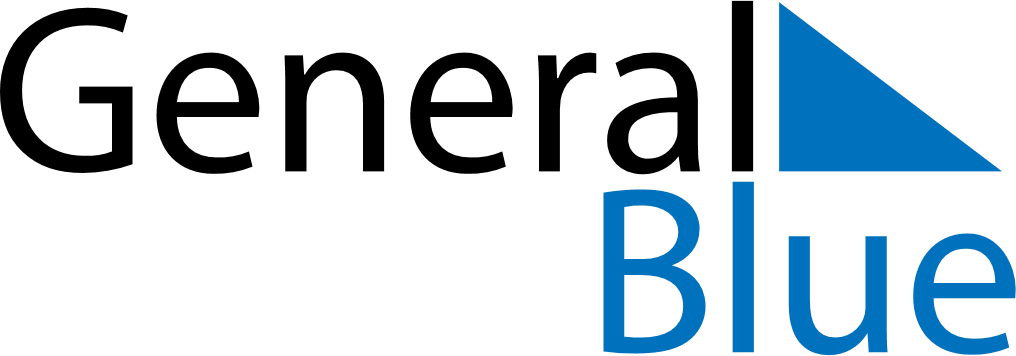 Weekly CalendarSeptember 7, 2025 - September 13, 2025SundaySep 07MondaySep 08TuesdaySep 09WednesdaySep 10ThursdaySep 11FridaySep 12SaturdaySep 13